台灣傳道六十年紀念特刊支分會專用稿紙 (寫好後請寄給梁世威弟兄 Carlliang05@gmail.com，手機0928-244715， Skype: carlliang3151，Line ID: carlliang)補充資料提供者姓名：                             電話：                        Email：單位名稱台東第三支會         台東第三支會         單位號碼2025515單位資料成立日期西元 2014年3月16日西元 2014年3月16日單位資料原屬單位台東一分會和台中二分會台東一分會和台中二分會單位資料教堂地址台東市正氣北路206號台東市正氣北路206號單位資料教堂電話089-325240089-325240單位資料歷任主教/會長(從第一任開始)2014.3.16~2015.6.28  侯信裕 會長2015.6.28 張豪傑主教2014.3.16~2015.6.28  侯信裕 會長2015.6.28 張豪傑主教重要史料 (請勿超過1,500字，所撰寫之資料請盡量包含人事時地物五大要項。 請附寄現任主教/會長照片及教堂照片。從前教堂及領袖之照片及重要活動史料照片亦很歡迎， 用畢歸還。)2014.3.16  台東第三分會成立，地區包括延平鄉、鹿野鄉和關山鎮2014.11.23  舉行第一次成員大會，出席約90人2015.6.28  花蓮支聯會成立，台東第三分會成為台東第三支會，首任主教張豪傑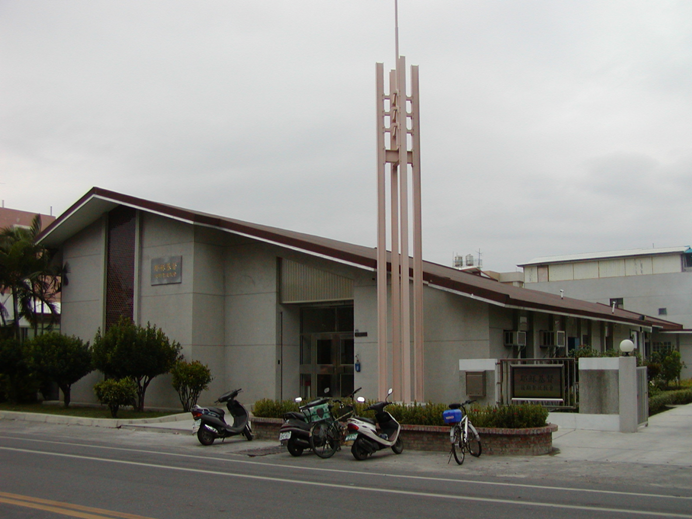 台東支會教堂 – 1972年落成，1974年奉獻，擴建二次台東市正氣北路206號重要史料 (請勿超過1,500字，所撰寫之資料請盡量包含人事時地物五大要項。 請附寄現任主教/會長照片及教堂照片。從前教堂及領袖之照片及重要活動史料照片亦很歡迎， 用畢歸還。)2014.3.16  台東第三分會成立，地區包括延平鄉、鹿野鄉和關山鎮2014.11.23  舉行第一次成員大會，出席約90人2015.6.28  花蓮支聯會成立，台東第三分會成為台東第三支會，首任主教張豪傑台東支會教堂 – 1972年落成，1974年奉獻，擴建二次台東市正氣北路206號重要史料 (請勿超過1,500字，所撰寫之資料請盡量包含人事時地物五大要項。 請附寄現任主教/會長照片及教堂照片。從前教堂及領袖之照片及重要活動史料照片亦很歡迎， 用畢歸還。)2014.3.16  台東第三分會成立，地區包括延平鄉、鹿野鄉和關山鎮2014.11.23  舉行第一次成員大會，出席約90人2015.6.28  花蓮支聯會成立，台東第三分會成為台東第三支會，首任主教張豪傑台東支會教堂 – 1972年落成，1974年奉獻，擴建二次台東市正氣北路206號重要史料 (請勿超過1,500字，所撰寫之資料請盡量包含人事時地物五大要項。 請附寄現任主教/會長照片及教堂照片。從前教堂及領袖之照片及重要活動史料照片亦很歡迎， 用畢歸還。)2014.3.16  台東第三分會成立，地區包括延平鄉、鹿野鄉和關山鎮2014.11.23  舉行第一次成員大會，出席約90人2015.6.28  花蓮支聯會成立，台東第三分會成為台東第三支會，首任主教張豪傑台東支會教堂 – 1972年落成，1974年奉獻，擴建二次台東市正氣北路206號